Unidad 4, Lección A Vocabulario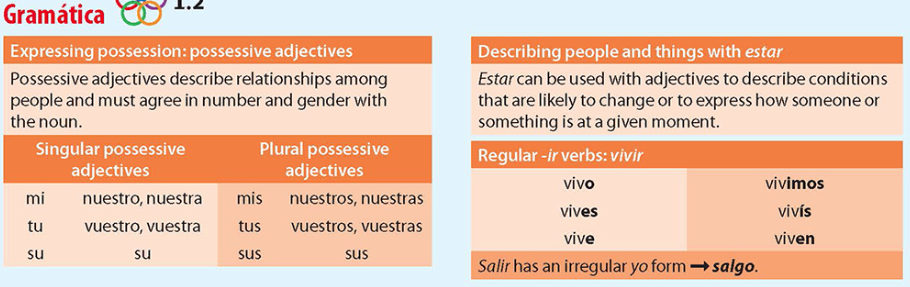 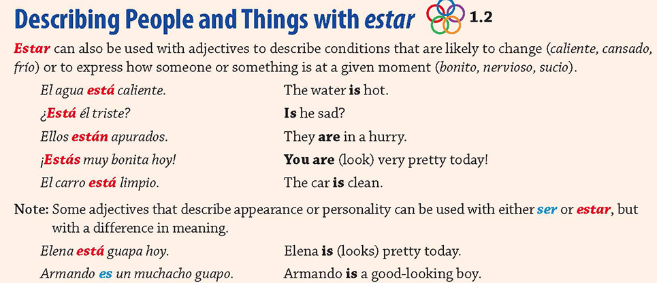 Para describerNOTES:abierto/aamableapurado/abonito/acalientecansado/acariñoso/acerrado/acontent/adivertido/aenfermo/afrío/aguapo/alibrelimpio/aloco/amásmi, misnervioso/anuesto(s), nuestra(s)ocupado/aotro/apopularsu, sustodo/atristetu/tusúnico/aFamiliael abuelo, la abuelael esposo, la esposala familiael hermano, la hermanael hijo, la hijala madreel nieto, la nietael padrelos padresel pariente, la parienteel primo, la primael sobrino, la sobrinael tío, la tíaOtras expresionesla casala foto(grafía)muchonuncala playaİqué (+ description)!el tiempoel veranoVerbossalirvivirNOTES Cont.NOTES Cont.NOTES Cont.NOTES Cont.